MNSOPHE Executive Committee Meeting Minutes 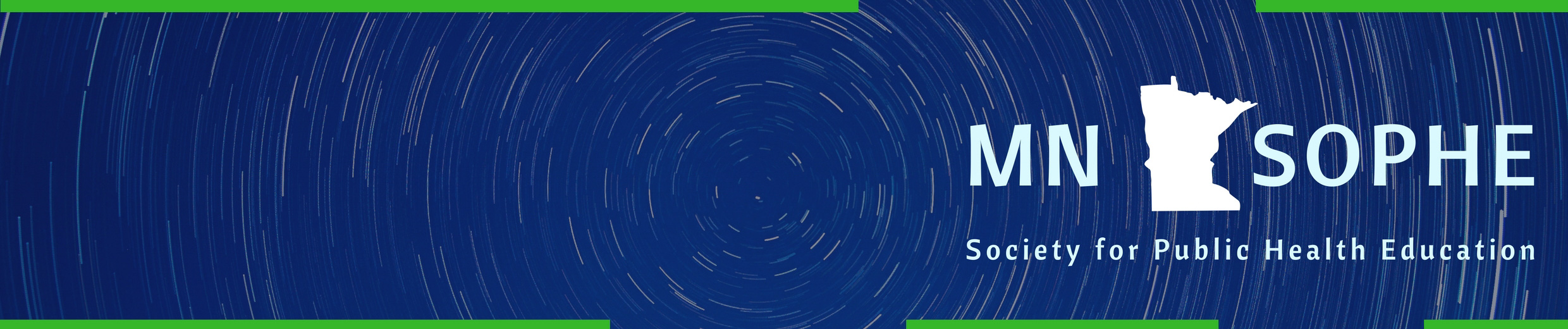 March 29, 2018Call to Order by President Karl Larson at 12:05 PM via GoToMeeting.Approval of agenda.Roll call: Present: Karl Larson, President; Joe Visker, President-Elect; Mary Kramer, Communication’s Chair; Pat Stieg, Advocacy Chair; Kelly Kunkel, Continuing education Chair; Judith Luebke, National Delegate; Suzanne Driessen, Secretary, Liz Heimer, Membership Chair, Cherylee Sherry, TreasurerAbsent: Student Representative vacant positionSecretary’s ReportApprove 2-15-18 minutes. Judith moved to approve minutes, Joe seconded, motion carried. Meeting adjourn at: 1:06 pm meeting. Next Meeting: TBA, 2018. 12:00-1:00 PMMinutes respectfully submitted by Suzanne Driessen, SecretaryApproved on: Agenda Topic: Website, membership, and communicationAgenda Topic: Website, membership, and communicationAgenda Topic: Website, membership, and communicationAgenda Topic: Website, membership, and communicationPresenter: Liz, Mary KPresenter: Liz, Mary KPresenter: Liz, Mary KDiscussionWebsite up and running with a free Wild Apricot site. A link set up with PayPal for registration membership payment. PayPal takes a percentage. Brainstormed, member’s only area. Suggested ideas include member news, internal happenings, community of practice, tool kits.Membership fees: $350 and $10 for studentsHave 16 members so far.Website up and running with a free Wild Apricot site. A link set up with PayPal for registration membership payment. PayPal takes a percentage. Brainstormed, member’s only area. Suggested ideas include member news, internal happenings, community of practice, tool kits.Membership fees: $350 and $10 for studentsHave 16 members so far.Website up and running with a free Wild Apricot site. A link set up with PayPal for registration membership payment. PayPal takes a percentage. Brainstormed, member’s only area. Suggested ideas include member news, internal happenings, community of practice, tool kits.Membership fees: $350 and $10 for studentsHave 16 members so far.Website up and running with a free Wild Apricot site. A link set up with PayPal for registration membership payment. PayPal takes a percentage. Brainstormed, member’s only area. Suggested ideas include member news, internal happenings, community of practice, tool kits.Membership fees: $350 and $10 for studentsHave 16 members so far.ConclusionsKeep job openings open to all as a recruitment tool. Keep job openings open to all as a recruitment tool. Keep job openings open to all as a recruitment tool. Keep job openings open to all as a recruitment tool. Establish a communication committee and expand responsibilities, job bank coordinator, etc.Send notices through the listserv to increase communication.Establish a communication committee and expand responsibilities, job bank coordinator, etc.Send notices through the listserv to increase communication.Establish a communication committee and expand responsibilities, job bank coordinator, etc.Send notices through the listserv to increase communication.Establish a communication committee and expand responsibilities, job bank coordinator, etc.Send notices through the listserv to increase communication.Action ItemsAction ItemsPerson ResponsibleDeadlineDevelop a recruitment and communication planDevelop a recruitment and communication planMary/LizNext mtg.Agenda Topic: Treasurer UpdateAgenda Topic: Treasurer UpdateAgenda Topic: Treasurer UpdateAgenda Topic: Treasurer UpdatePresenter: CheryleePresenter: CheryleePresenter: CheryleeDiscussionProgress on establishing account at Affinity, needed a 501C so established the account with Bremer bank501C costs $500-700 to apply; one-time fee. We could write for grants.$400 in checking account$100 annual fee to national SOPHEProgress on establishing account at Affinity, needed a 501C so established the account with Bremer bank501C costs $500-700 to apply; one-time fee. We could write for grants.$400 in checking account$100 annual fee to national SOPHEProgress on establishing account at Affinity, needed a 501C so established the account with Bremer bank501C costs $500-700 to apply; one-time fee. We could write for grants.$400 in checking account$100 annual fee to national SOPHEProgress on establishing account at Affinity, needed a 501C so established the account with Bremer bank501C costs $500-700 to apply; one-time fee. We could write for grants.$400 in checking account$100 annual fee to national SOPHEConclusionsN/AN/AN/AN/AAction ItemsAction ItemsPerson ResponsibleDeadlineN/AN/AAgenda Topic:  House of Delegate (HOD) ReportAgenda Topic:  House of Delegate (HOD) ReportAgenda Topic:  House of Delegate (HOD) ReportAgenda Topic:  House of Delegate (HOD) ReportPresenter: JudithPresenter: JudithPresenter: JudithDiscussionNational SOPHE commissioned a task force on how national SOPHE can provide support to chapters. Recommendation will be presented at national meeting. National SOPHE commissioned a task force on how national SOPHE can provide support to chapters. Recommendation will be presented at national meeting. National SOPHE commissioned a task force on how national SOPHE can provide support to chapters. Recommendation will be presented at national meeting. National SOPHE commissioned a task force on how national SOPHE can provide support to chapters. Recommendation will be presented at national meeting. ConclusionsN/AN/AN/AN/AAction ItemsAction ItemsPerson ResponsibleDeadlineN/AN/AAgenda Topic: SOPHE National MeetingAgenda Topic: SOPHE National MeetingAgenda Topic: SOPHE National MeetingAgenda Topic: SOPHE National MeetingPresenter: KarlPresenter: KarlPresenter: KarlDiscussionAnnual SOPHE 2018 conference is April 4-6, 2018, Columbus, Ohio.Representatives from MNSOPHE are Karl and Joe, Cherylee, Mary.Mary will bring updated MNSOPHE brochures.Mary suggest to have a Minnesota SOPHE gathering at next year’s session.Annual SOPHE 2018 conference is April 4-6, 2018, Columbus, Ohio.Representatives from MNSOPHE are Karl and Joe, Cherylee, Mary.Mary will bring updated MNSOPHE brochures.Mary suggest to have a Minnesota SOPHE gathering at next year’s session.Annual SOPHE 2018 conference is April 4-6, 2018, Columbus, Ohio.Representatives from MNSOPHE are Karl and Joe, Cherylee, Mary.Mary will bring updated MNSOPHE brochures.Mary suggest to have a Minnesota SOPHE gathering at next year’s session.Annual SOPHE 2018 conference is April 4-6, 2018, Columbus, Ohio.Representatives from MNSOPHE are Karl and Joe, Cherylee, Mary.Mary will bring updated MNSOPHE brochures.Mary suggest to have a Minnesota SOPHE gathering at next year’s session.ConclusionsN/AN/AN/AN/AAction ItemsAction ItemsDeadlineN/AN/AAgenda Topic: Annual Meeting and CEU eventAgenda Topic: Annual Meeting and CEU eventAgenda Topic: Annual Meeting and CEU eventAgenda Topic: Annual Meeting and CEU eventPresenter: Joe, KarlPresenter: Joe, KarlPresenter: Joe, KarlDiscussionKarl suggested a one day event with a theme. Speakers needs to appeal to a wide range of health education professionals.Keep it simple for the first year. Joe recommends Mankato State University, Mankato, as a location. Offer a technology as an option for the business meeting.Face to face meeting is important for a new organization.Ideas for speakers, who would be a draw? Suggested topics on chemical and substance use. Speakers on opioid, state demographic, marijuana, tobacco 21. Karl suggested a one day event with a theme. Speakers needs to appeal to a wide range of health education professionals.Keep it simple for the first year. Joe recommends Mankato State University, Mankato, as a location. Offer a technology as an option for the business meeting.Face to face meeting is important for a new organization.Ideas for speakers, who would be a draw? Suggested topics on chemical and substance use. Speakers on opioid, state demographic, marijuana, tobacco 21. Karl suggested a one day event with a theme. Speakers needs to appeal to a wide range of health education professionals.Keep it simple for the first year. Joe recommends Mankato State University, Mankato, as a location. Offer a technology as an option for the business meeting.Face to face meeting is important for a new organization.Ideas for speakers, who would be a draw? Suggested topics on chemical and substance use. Speakers on opioid, state demographic, marijuana, tobacco 21. Karl suggested a one day event with a theme. Speakers needs to appeal to a wide range of health education professionals.Keep it simple for the first year. Joe recommends Mankato State University, Mankato, as a location. Offer a technology as an option for the business meeting.Face to face meeting is important for a new organization.Ideas for speakers, who would be a draw? Suggested topics on chemical and substance use. Speakers on opioid, state demographic, marijuana, tobacco 21. ConclusionsPick a theme and enlist speakers around the themePick a theme and enlist speakers around the themePick a theme and enlist speakers around the themePick a theme and enlist speakers around the themeAction ItemsAction ItemsPerson ResponsibleDeadlineDraft a plan for the annual meeting and CE event.Draft a plan for the annual meeting and CE event.Karl/JoeNext mtgInvestigate options and cost to hold event at MSU and GustavusInvestigate options and cost to hold event at MSU and GustavusKarl/JoeNext mtgAgenda Topic: Update on interns from MNSUAgenda Topic: Update on interns from MNSUAgenda Topic: Update on interns from MNSUAgenda Topic: Update on interns from MNSUPresenter: Joe and MaryPresenter: Joe and MaryPresenter: Joe and MaryDiscussionA formal contract with MNSOPHE to host would be needed to host an intern.Two interns are helping with a MNSOPHE website and communication projects this semester.A formal contract with MNSOPHE to host would be needed to host an intern.Two interns are helping with a MNSOPHE website and communication projects this semester.A formal contract with MNSOPHE to host would be needed to host an intern.Two interns are helping with a MNSOPHE website and communication projects this semester.A formal contract with MNSOPHE to host would be needed to host an intern.Two interns are helping with a MNSOPHE website and communication projects this semester.ConclusionsN/AN/AN/AN/AAction ItemsAction ItemsPerson ResponsibleDeadlineN/AN/AAgenda Topic: Advocacy Agenda Topic: Advocacy Agenda Topic: Advocacy Agenda Topic: Advocacy Presenter: PatPresenter: PatPresenter: PatDiscussionNational committee met. National SOPHE is working on several resolutions on two topics: opioid use and mental health. Resolutions will be presented at national annual meeting.Federal budget is promising for health education and public health. Information sent to MNSOPHE members via list serv.Minnesota legislative committee deadlines have passed. Bills filed related to health education topics include opioids, tobacco cessation, health care access tax, tobacco 21.Kelly shared information food access and farm bill discussions around the state.National committee met. National SOPHE is working on several resolutions on two topics: opioid use and mental health. Resolutions will be presented at national annual meeting.Federal budget is promising for health education and public health. Information sent to MNSOPHE members via list serv.Minnesota legislative committee deadlines have passed. Bills filed related to health education topics include opioids, tobacco cessation, health care access tax, tobacco 21.Kelly shared information food access and farm bill discussions around the state.National committee met. National SOPHE is working on several resolutions on two topics: opioid use and mental health. Resolutions will be presented at national annual meeting.Federal budget is promising for health education and public health. Information sent to MNSOPHE members via list serv.Minnesota legislative committee deadlines have passed. Bills filed related to health education topics include opioids, tobacco cessation, health care access tax, tobacco 21.Kelly shared information food access and farm bill discussions around the state.National committee met. National SOPHE is working on several resolutions on two topics: opioid use and mental health. Resolutions will be presented at national annual meeting.Federal budget is promising for health education and public health. Information sent to MNSOPHE members via list serv.Minnesota legislative committee deadlines have passed. Bills filed related to health education topics include opioids, tobacco cessation, health care access tax, tobacco 21.Kelly shared information food access and farm bill discussions around the state.ConclusionsN/AN/AN/AN/AAction ItemsAction ItemsPerson ResponsibleDeadlineN/AN/AAgenda Topic: Continuing Education  Agenda Topic: Continuing Education  Agenda Topic: Continuing Education  Agenda Topic: Continuing Education  Presenter: KellyPresenter: KellyPresenter: KellyDiscussionPolicy and procedure manual for chapters is being developed and will be presented at the 2018 National SOPHE conference.Mary will attend the CE meeting at the national meetingPolicy and procedure manual for chapters is being developed and will be presented at the 2018 National SOPHE conference.Mary will attend the CE meeting at the national meetingPolicy and procedure manual for chapters is being developed and will be presented at the 2018 National SOPHE conference.Mary will attend the CE meeting at the national meetingPolicy and procedure manual for chapters is being developed and will be presented at the 2018 National SOPHE conference.Mary will attend the CE meeting at the national meetingConclusionsN/AN/AN/AN/AAction ItemsAction ItemsPerson ResponsibleDeadlineN/AN/A